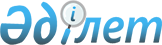 Об утверждении регламента и состава апелляционной комиссии
					
			Утративший силу
			
			
		
					Приказ и.о. Министра здравоохранения Республики Казахстан от 6 августа 2018 года № МЗ-5. Зарегистрирован в Министерстве юстиции Республики Казахстан 10 сентября 2018 года № 17356. Утратил силу приказом Министра здравоохранения Республики Казахстан от 26 июня 2023 года № 119.
      Сноска. Утратил силу приказом Министра здравоохранения РК от 26.06.2023 № 119 (вводится в действие по истечении десяти календарных дней после дня его первого официального опубликования).
      В соответствии с пунктом 2 статьи 21-2 Кодекса Республики Казахстан от 18 сентября 2009 года "О здоровье народа и системе здравоохранения" ПРИКАЗЫВАЮ:
      1. Утвердить:
      1) регламент апелляционной комиссии согласно приложению 1 к настоящему приказу;
      2) состав апелляционной комиссии согласно приложению 2 к настоящему приказу.
      2. Комитету охраны общественного здоровья Министерства здравоохранения Республики Казахстан в установленном законодательством Республики Казахстан порядке обеспечить:
      1) государственную регистрацию настоящего приказа в Министерстве юстиции Республики Казахстан;
      2) в течение десяти календарных дней со дня государственной регистрации настоящего приказа направление на казахском и русском языках в Республиканское государственное предприятие на праве хозяйственного ведения "Республиканский центр правовой информации" для официального опубликования и включения в Эталонный контрольный банк нормативных правовых актов Республики Казахстан;
      3) размещение настоящего приказа на интернет-ресурсе Министерства здравоохранения Республики Казахстан после его официального опубликования;
      4) в течение десяти рабочих дней после государственной регистрации настоящего приказа представление в Департамент юридической службы Министерства здравоохранения Республики Казахстан сведений об исполнении мероприятий, предусмотренных подпунктами 1), 2), и 3) настоящего пункта.
      3. Контроль за исполнением настоящего приказа оставляю за собой.
      4. Настоящий приказ вводится в действие по истечении десяти календарных дней после дня его первого официального опубликования. Регламент апелляционной комиссии
      1. Апелляционная комиссия (далее – Комиссия) осуществляет свою деятельность в соответствии с Кодексом Республики Казахстан от 18 сентября 2009 года "О здоровье народа и системе здравоохранения" и регламентирует порядок и сроки подачи, рассмотрения жалоб на акт о результатах проверки должностными лицами, осуществляющими государственный санитарно-эпидемиологический контроль и надзор.
      2. Председатель Комиссии со дня поступления жалобы на акт о результатах проверки в ведомство государственного органа в сфере санитарно-эпидемиологического благополучия населения (далее – ведомство) назначает дату и время заседания Комиссии.
      3. Комиссией не рассматриваются жалобы, которые поданы в ведомство по истечении трех месяцев после дня ознакомления субъектом контроля и надзора с актом о результатах проверки.
      4. Жалоба на акт о результатах проверки доводится секретарем Комиссии до ее членов не позднее, чем за три рабочих дня до назначения даты заседания Комиссии.
      5. Заседание Комиссии считается открытым после вступительного слова Председателя Комиссии.
      6. Заседание Комиссии считается состоявшимся при наличии не менее половины от общего числа членов Комиссии.
      7. Решение Комиссии принимается простым большинством голосов.
      8. Право голоса имеют только члены Комиссии.
      9. Каждый член Комиссии имеет только один голос.
      10. При равенстве голосов окончательное решение принимается Председателем Комиссии.
      11. Информация, составляющая коммерческую тайну, служебную, иную охраняемую законом тайну, полученная членами Комиссии при осуществлении своих функций, не подлежит разглашению.
      12. Жалоба на акт о результатах проверки рассматривается Комиссией в пределах обжалуемых вопросов на акт о результатах проверки.
      13. Срок рассмотрения жалобы на акт о результатах проверки составляет десять рабочих дней со дня поступления.
      14. По результатам рассмотрения жалобы на акт о результатах проверки Комиссия выносит следующие рекомендации:
      оставление обжалуемого акта о результатах проверки без изменения, а жалобу без удовлетворения;
      отмена обжалуемого акта о результатах проверки полностью или в части результатов проверки, которые были вынесены с нарушением.
      15. Результаты рассмотрения жалобы на акт о результатах проверки Комиссией не препятствуют направлению жалобы в суд.
      16. Обращение в суд в порядке, предусмотренном законодательством Республики Казахстан, приостанавливает рассмотрение жалобы на акт о результатах проверки Комиссией до вынесения решения судом.
      17. Результаты заседания Комиссии оформляются протоколом с приложением необходимых документов.
      18. В протоколе указываются состав Комиссии, приглашенные лица, место, время и дата ее заседания, высказанные позиции членов Комиссии, а также, при наличии приглашенных экспертов, их мнения.
      19. Проект протокола согласовывается членами Комиссии, принимавшими участие в ее заседании.
      20. Протокол подписывается Председателем Комиссии, и доводится до сведения заявителя и должностных (ого) лиц (а), оформившего (ого) акт о результатах проверки в течение трех рабочих дней с даты принятия решения. Состав апелляционной комиссии
      Председатель Комитета охраны общественного здоровья Министерства здравоохранения Республики Казахстан – председатель Комиссии;
      Заместитель Председателя Комитета охраны общественного здоровья Министерства здравоохранения Республики Казахстан – заместитель Председателя Комиссии;
      Члены Комиссии:
      Представитель Комитета охраны общественного здоровья Министерства здравоохранения Республики Казахстан;
      Представитель Комитета охраны общественного здоровья Министерства здравоохранения Республики Казахстан;
      Представитель Комитета охраны общественного здоровья Министерства здравоохранения Республики Казахстан;
      Представитель Национальной палаты предпринимателей Республики Казахстан "Атамекен" (по согласованию);
      Представитель Национальной палаты предпринимателей Республики Казахстан "Атамекен" (по согласованию).
					© 2012. РГП на ПХВ «Институт законодательства и правовой информации Республики Казахстан» Министерства юстиции Республики Казахстан
				
      Исполняющий обязанностиМинистра здравоохраненияРеспублики Казахстан 

А. Цой
Приложение 1
к приказу исполняющего обязанности
Министра здравоохранения
Республики Казахстан
от 6 августа 2018 года
№ МЗ-5Приложение 2
к приказу исполняющего обязанности
 Министра здравоохранения 
Республики Казахстан
от 6 августа 2018 года
№ МЗ-5